臺灣臺北地方法院
111/7/6-111/7/8第2輪次第3場次國民法官模擬法庭線上旁聽網址：111/7/6https://www.youtube.com/watch?v=NoRcdvP37zs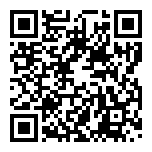 111/7/7https://www.youtube.com/watch?v=THQDIqtRUiU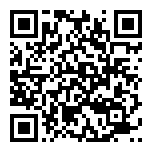 111/7/8https://www.youtube.com/watch?v=VlXHIfWYjGo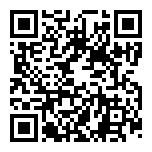 